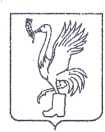 СОВЕТ ДЕПУТАТОВТАЛДОМСКОГО ГОРОДСКОГО ОКРУГА МОСКОВСКОЙ ОБЛАСТИ141900, г. Талдом, пл. К. Маркса, 12                                                          тел. 8-(49620)-6-35-61; т/ф 8-(49620)-3-33-29 Р Е Ш Е Н И Еот __25 декабря___  2023 г.                                                        №  114┌                                                              ┐О внесении изменений в Прогнозный планприватизации муниципального имущества, находящегося в собственности Талдомского городского округа Московской области на 2024-2026 гг., утвержденный решением Совета депутатов Талдомского городского округа Московской области № 89 от 26.10.2023 г. В соответствии с Федеральным законом от 06.10.2003 года № 131-ФЗ «Об общих принципах организации местного самоуправления в Российской Федерации», Федеральным законом от 21.12.2001 года № 178-ФЗ «О приватизации государственного и муниципального имущества», руководствуясь Уставом Талдомского городского округа Московской области, зарегистрированным в Управлении Министерства юстиции Российской Федерации по Московской области № RU 503650002018001 от        24.12.2018 года, рассмотрев обращение главы Талдомского городского округа Московской области Ю.В. Крупенина № 3639 от 15.12.2023 года, Совет депутатов Талдомского городского округа Московской областиРЕШИЛ:Внести изменения в Прогнозный план приватизации муниципального имущества, находящегося в собственности Талдомского городского округа Московской области на 2024-2026 гг.: Исключить из списка и признать утратившими силу строки № 4 и № 61:Включить в прогнозный план приватизации строки № 65 и № 662. Контроль исполнения настоящего решения возложить на председателя Совета депутатов Талдомского городского округа  М.И.Аникеева.Председатель Совета депутатовТалдомского городского округа	     М.И. АникеевГлава Талдомского городского округа                                                                                               Ю.В. Крупенин4Нежилое помещение МО, г. Талдом, мкр Юбилейный, д 6а, пом. XV50:01:0000000:10179147,3202461Земельный участок ВРИ для садоводстваМосковская область, Талдомский городской округ, с/т "Весна", пос.Запрудня, уч 6250:01:0050238:62600202565Объект незавершенного строительстваМосковская область, Талдомский городской округ, д. Павловичи50:01:0060588:783 с земельным участком 50:01:0060588:60 объект незавершенного строительства  439,20 кв. м.,  земельный участок  2 700,00 кв.м.202466Нежилое здание Московская область, Талдомский городской округ, п. Запрудня, ул. Ленина, д.150:01:0050219:263 с земельным участком 50:01:0050219:1546Здание 507,5 кв.м., земельный участок 936 кв.м.2024